REGULAMIN SAMORZĄDU UCZNIOWSKIEGOTECHNICZNE ZAKŁADY NAUKOWE W DĄBROWIE GÓRNICZEJ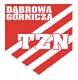 Postanowienia ogólne1.Samorząd Uczniowski działa na podstawie Ustawy o systemie oświaty, Statutu szkoły i niniejszego regulaminu.2.Regulamin Samorządu nie może być sprzeczny ze Statutem szkoły .3.Samorząd tworzą wszyscy uczniowie szkoły poprzez swoich przedstawicieli.Rozdział I: Organy Samorządu Uczniowskiego i ich kompetencje. 1. Samorząd Uczniowski stanowią wszyscy uczniowie szkoły.2. Organami Samorządu Uczniowskiego są:- Samorządy Klasowe- Zarząd Samorządu Uczniowskiego- Rada Samorządu Uczniowskiego, którą stanowią przedstawiciele Samorządów Klasowych (od 1 do 3 z każdej klasy) obecni podczas zebrania ogólnego.3. Samorządy Klasowe, Zarząd Samorządu Uczniowskiego i Rada Samorządu Uczniowskiego działają zgodnie ze swoimi uprawnieniami i kompetencjami określonymi w Regulaminie Samorządu Uczniowskiego.4. Członkowie wyżej wymienionych organów mają obowiązek aktywnego udziału w pracach Samorządu Uczniowskiego oraz uczestnictwa w zebraniach organów władz.5. Zarząd Samorządu Uczniowskiego tworzą:- przewodniczący Samorządu Uczniowskiego- wiceprzewodniczący Samorządu Uczniowskiego- członkowie Zarządu, stanowiących kierownictwo wybranych przez siebie sekcji Samorządu Uczniowskiego.6. Przewodniczący Samorządu Uczniowskiego:- koordynuje pracę Zarządu Samorządu Uczniowskiego oraz Rady Samorządu Uczniowskiego- dokonuje podziału obowiązków wśród członków Zarządu Samorządu Uczniowskiego- uzgadnia z opiekunem Samorządu Uczniowskiego terminy zebrań i informuje go o pracach Samorządu- podpisuje dokumenty w imieniu Samorządu Uczniowskiego7. Wiceprzewodniczący Samorządu Uczniowskiego:- koordynuje pracę Rady Samorządu Uczniowskiego i Samorządów Klasowych- wspiera i koordynuje pracę sekcji Samorządu Uczniowskiego- w razie potrzeby przejmuje obowiązki i kompetencje przewodniczącego Samorządu Uczniowskiego8. Szefowie sekcji Samorządu Uczniowskiego:- realizują zadania zgodne z założeniami i celami sekcji- powołują zastępców i członków sekcji9. Do zadań Zarządu Samorządu Uczniowskiego należy:- opracowanie projektu rocznego planu pracy Samorządu Uczniowskiego i przedstawienie go Radzie Samorządu Uczniowskiego do końca października na zebraniu- realizacja zadań zawartych w rocznym planie pracy- przygotowywanie sprawozdań z przeprowadzonych akcji i zrealizowanych zadań- reprezentowanie Samorządu Uczniowskiego wobec nauczycieli, Dyrekcji szkoły oraz na zewnątrz- przedstawianie Radzie Pedagogicznej, Radzie Rodziców oraz Dyrekcji szkoły inicjatyw, wniosków i opinii wypracowanych przez Radę Samorządu Uczniowskiego w sprawach dotyczących szkoły- występowanie w imieniu Rady Samorządu Uczniowskiego do władz szkolnych z inicjatywami dotyczącymi zmian w organizacji pracy i życia szkoły- zgłaszanie w imieniu Samorządu Uczniowskiego propozycji zmian w Statucie Szkoły- informowanie uczniów o ich prawach i obowiązkach związanych z nauką w szkole oraz uczestnictwem w działalności Samorządu Uczniowskiego- obrona interesów uczniów na szczeblu szkolnym, na życzenie uczniów indywidualnych, grup uczniów lub klas, reprezentowanie ich wobec Dyrekcji szkoły i Rady Pedagogicznej- zgłaszanie faktu (w przypadku jego wystąpienia) nieprzestrzegania podstawowych praw ucznia: prawa do zapoznania się z programem nauczania, jego treścią, celami i stawianymi wymaganiami oraz prawa do jawnej i umotywowanej oceny postępów w nauce i zachowaniu- opiniowanie wniosków w sprawie skreślania uczniów- informowanie opiekuna Samorządu Uczniowskiego oraz Dyrekcji szkoły o bieżących pracach Samorządu i podejmowanych działaniach- wykonywanie zadań zleconych przez Radę Pedagogiczną i Dyrekcję szkoły- występowanie do Dyrekcji szkoły oraz Rady Rodziców o wsparcie finansowe inicjatyw Samorządu Uczniowskiego10. Wszystkie decyzje i uchwały Zarząd Samorządu Uczniowskiego podejmuje zwykłą większością głosów w obecności co najmniej połowy uprawnionych do głosowania. Zarząd ze wszystkich decyzji rozlicza się przed Radą Samorządu Uczniowskiego.11. Zarząd Samorządu Uczniowskiego o swoich decyzjach informuje nauczyciela – opiekuna oraz Dyrekcję szkoły.12. Zebrania Zarządu Samorządu Uczniowskiego powinny się odbywać co najmniej raz w miesiącu . Spotkanie Zarządu zwołuje opiekun .ZADANIA SAMORZĄDU SZKOLNEGO :1. Do zadań Rady Samorządu Uczniowskiego należy:- zatwierdzanie rocznego planu pracy Samorządu Uczniowskiego- powoływanie sekcji Samorządu Uczniowskiego -  odwoływanie lub powoływanie członków Samorządu Uczniowskiego oraz Opiekunów Samorządu Uczniowskiego zgodnie z Regulaminem Samorządu- opracowanie i zatwierdzanie Regulaminu Samorządu Uczniowskiego, dokonywanie zmian i poprawek postanowień określonych przez Regulamin2. Wszystkie decyzje i uchwały Rada Samorządu Uczniowskiego podejmuje zwykłą większością głosów w obecności co najmniej połowy uprawnionych do głosowania.3. Rada Samorządu Uczniowskiego o swoich decyzjach informuje nauczyciela – opiekuna oraz Dyrekcję szkoły.4. Zebrania Rady Samorządu Uczniowskiego powinny odbywać się przynajmniej raz w miesiącu. 5. W zebraniach Rady Samorządu Uczniowskiego uczestniczą nauczyciele – opiekunowie  Samorządu Uczniowskiego, w szczególnych przypadkach również Dyrekcja szkoły.6. Sekcje Samorządu Uczniowskiego są powoływane przez Radę Samorządu Uczniowskiego.7. Rada spośród swoich członków lub kandydatów zaproponowanych przez Zarząd wybiera szefa sekcji.8. Sekcja ma mieć charakter stały (pracuje przez cały rok)9. Sekcja powinna precyzyjnie określić:- swoją nazwę- zakres działalności i kompetencje- skład osobowy10. Szef sekcji za zgodą Rady Samorządu Uczniowskiego może powołać do współpracy swojego zastępcę oraz członków sekcji spośród wszystkich uczniów szkoły.11. Szef sekcji i jego zastępca wchodzą w skład Zarządu Samorządu Uczniowskiego.12. Sekcje Samorządu Uczniowskiego przygotowują sprawozdania ze swojej działalności, które przedstawiają na zebraniach Rady Samorządu Uczniowskiego. Rozdział II: Kadencja władz, wybory1. Kadencja wszystkich władz Samorządu Uczniowskiego trwa jeden rok szkolny.2. Samorząd Klasowy wybierany jest przez społeczność klasy w wyborach tajnych, bezpośrednich i równych, które przeprowadzane są w klasie na lekcji wychowawczej we wrześniu każdego roku szkolnego.3. Zarząd Samorządu Uczniowskiego jest wybierany przez społeczność uczniowską szkoły w pierwszym lub drugim miesiącu nauki po wakacjach.4. Wszyscy uczniowie szkoły mają czynne i bierne prawo udziału w wyborach do Samorządów Klasowych i Zarządu Samorządu Uczniowskiego z zastrzeżeniem, że uczniowie klas kończących naukę nie mogą ubiegać się o miejsce w Zarządzie wybieranym na kolejny rok.5. Kandydatem do władz Samorządu Uczniowskiego może być każdy uczeń szkoły, poza uczniami klas maturalnych.6. Kandydaci powinni być uczniami rzetelnie wywiązującymi się ze swoich obowiązków szkolnych.7. Kandydaci do Samorządu powinni mieć ponad 50% poparcie swojej klasy.8. Jeśli członkowie Zarządu Samorządu Uczniowskiego naruszają Regulamin Samorządu Uczniowskiego lub Statut Szkoły, nie wywiązują się ze swoich obowiązków lub nie biorą udziału w pracach Samorządu, mogą zostać odwołani z funkcji przez Radę Samorządu Uczniowskiego zwykłą większością głosów.9. Głosowanie dotyczące odwołania członków Zarządu z pełnionych funkcji następuje po dwukrotnych bezskutecznych upomnieniach udzielonych przez opiekuna SU.10. Członek Zarządu może w ciągu roku szkolnego zrezygnować z ważnych powodów z pełnionej przez siebie funkcji. Rezygnacja powinna mieć formę pisemną.Rozdział III: Nauczyciel – opiekun Samorządu Uczniowskiego. 1. Nauczyciel – opiekun jest doradcą Samorządu Uczniowskiego, który służy uczniom swoją pomocą, radą i doświadczeniem we wszystkich pracach i zadaniach podejmowanych przez Samorząd.2. Opiekun uzyskuje status stałego obserwatora zebrań Rady i Zarządu Samorządu Uczniowskiego oraz koordynatora ich działań.3. Opiekun ma prawo do uczestnictwa we wszystkich przejawach pracy Samorządu.Kandydatem na opiekuna SU może być każdy członek Rady Pedagogicznej.4. Dyrekcja szkoły powierza funkcję opiekuna SU wybranym nauczycielom, którzy rozpoczynają współpracę z Samorządem Uczniowskim. Opiekun SU pośredniczy miedzy uczniami a nauczycielami.Rozdział IV: Postanowienia końcowe, zmiany w regulaminie. 1. Do znajomości i przestrzegania Regulaminu Samorządu Uczniowskiego zobowiązani są wszyscy uczniowie szkoły, a zwłaszcza osoby reprezentujące władze Samorządu Uczniowskiego.2. Wszyscy uczniowie szkoły poprzez swoich przedstawicieli tj. Samorządy Klasowe oraz członków Zarządu mogą zgłaszać poprawki do Regulaminu.3. Poprawki muszą być przedyskutowane na zebraniu Rady Samorządu Uczniowskiego.4. Zmiana w Regulaminie Samorządu wymaga podjęcia uchwały przez Radę Samorządu Uczniowskiego większością 2/3 głosów w obecności co najmniej połowy uprawnionych do głosowania.Regulamin wchodzi w życie z dniem 01.10.2022r.Samorząd Uczniowski Technicznych Zakładów Naukowych w Dąbrowie Górniczejw roku szkolnym 2023/2034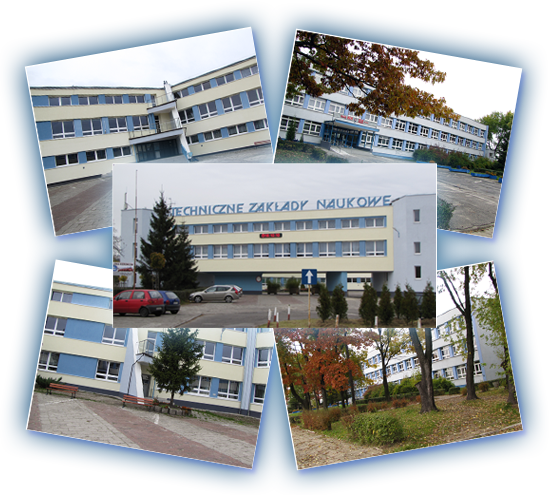 OPIEKUNOWIE:Mgr Agnieszka Szymańska -RękasMgr Marta TobołaSAMORZĄD  UCZNIOWSKI :Przewodniczący:……………………v-ce przewodniczący : ………………